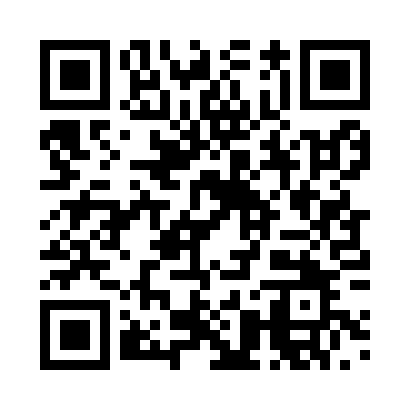 Prayer times for Ammelsdorf, GermanyWed 1 May 2024 - Fri 31 May 2024High Latitude Method: Angle Based RulePrayer Calculation Method: Muslim World LeagueAsar Calculation Method: ShafiPrayer times provided by https://www.salahtimes.comDateDayFajrSunriseDhuhrAsrMaghribIsha1Wed3:145:391:035:058:2710:422Thu3:115:371:025:058:2910:453Fri3:075:351:025:068:3010:484Sat3:045:331:025:078:3210:515Sun3:005:321:025:078:3310:546Mon2:575:301:025:088:3510:577Tue2:535:281:025:098:3711:008Wed2:505:271:025:098:3811:039Thu2:475:251:025:108:4011:0610Fri2:475:231:025:108:4111:0911Sat2:465:221:025:118:4311:1012Sun2:455:201:025:128:4411:1013Mon2:455:191:025:128:4611:1114Tue2:445:171:025:138:4711:1215Wed2:445:161:025:138:4911:1216Thu2:435:141:025:148:5011:1317Fri2:435:131:025:148:5111:1418Sat2:425:121:025:158:5311:1419Sun2:425:101:025:158:5411:1520Mon2:415:091:025:168:5611:1521Tue2:415:081:025:178:5711:1622Wed2:405:071:025:178:5811:1723Thu2:405:061:025:189:0011:1724Fri2:395:051:025:189:0111:1825Sat2:395:031:025:199:0211:1826Sun2:395:021:035:199:0311:1927Mon2:385:011:035:209:0511:2028Tue2:385:001:035:209:0611:2029Wed2:385:001:035:219:0711:2130Thu2:384:591:035:219:0811:2131Fri2:374:581:035:229:0911:22